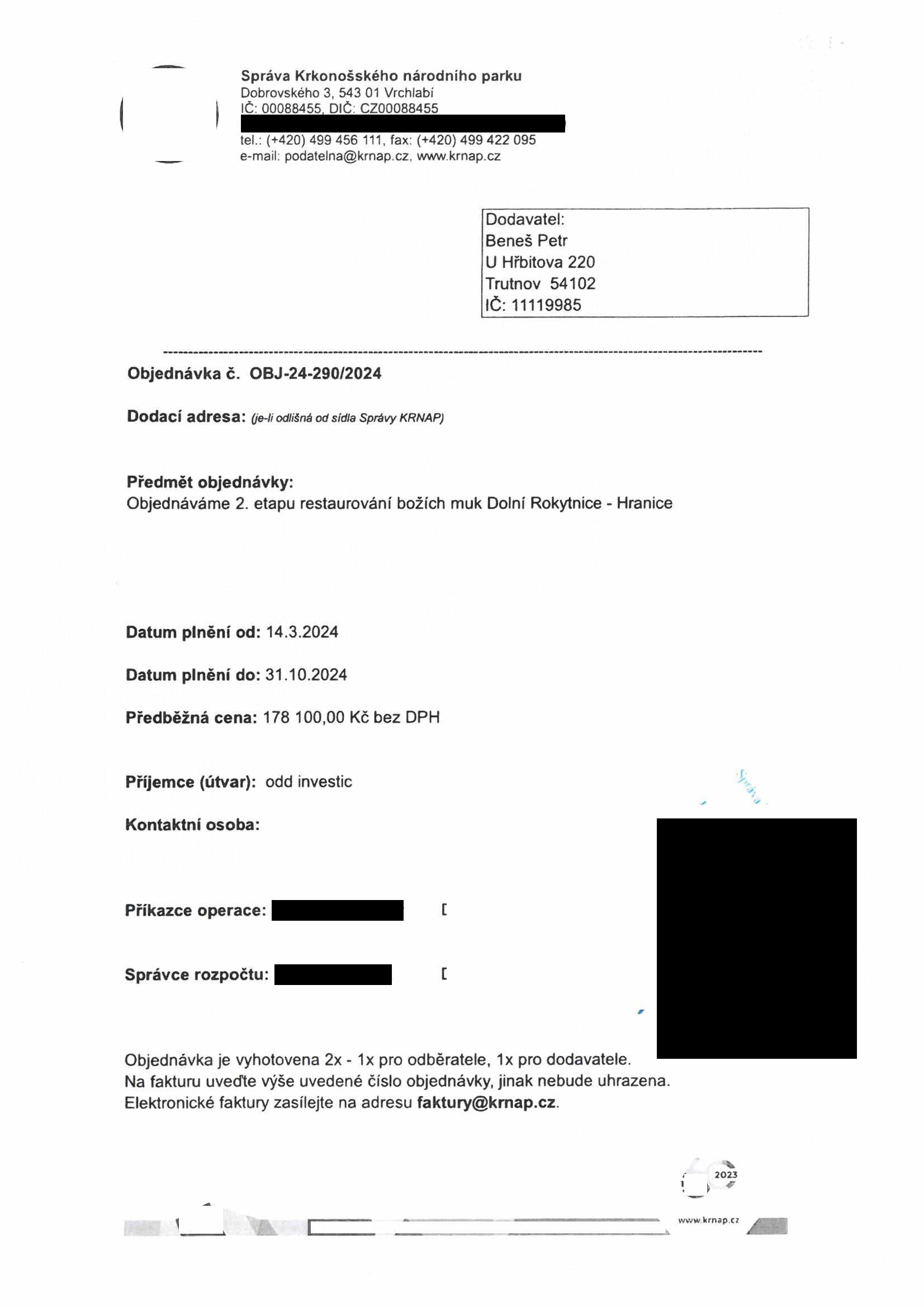 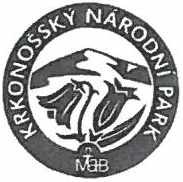 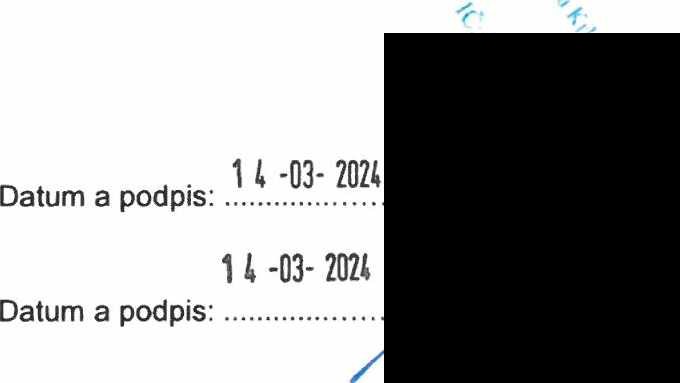 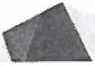 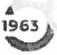 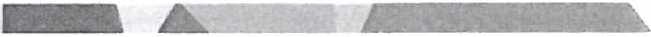 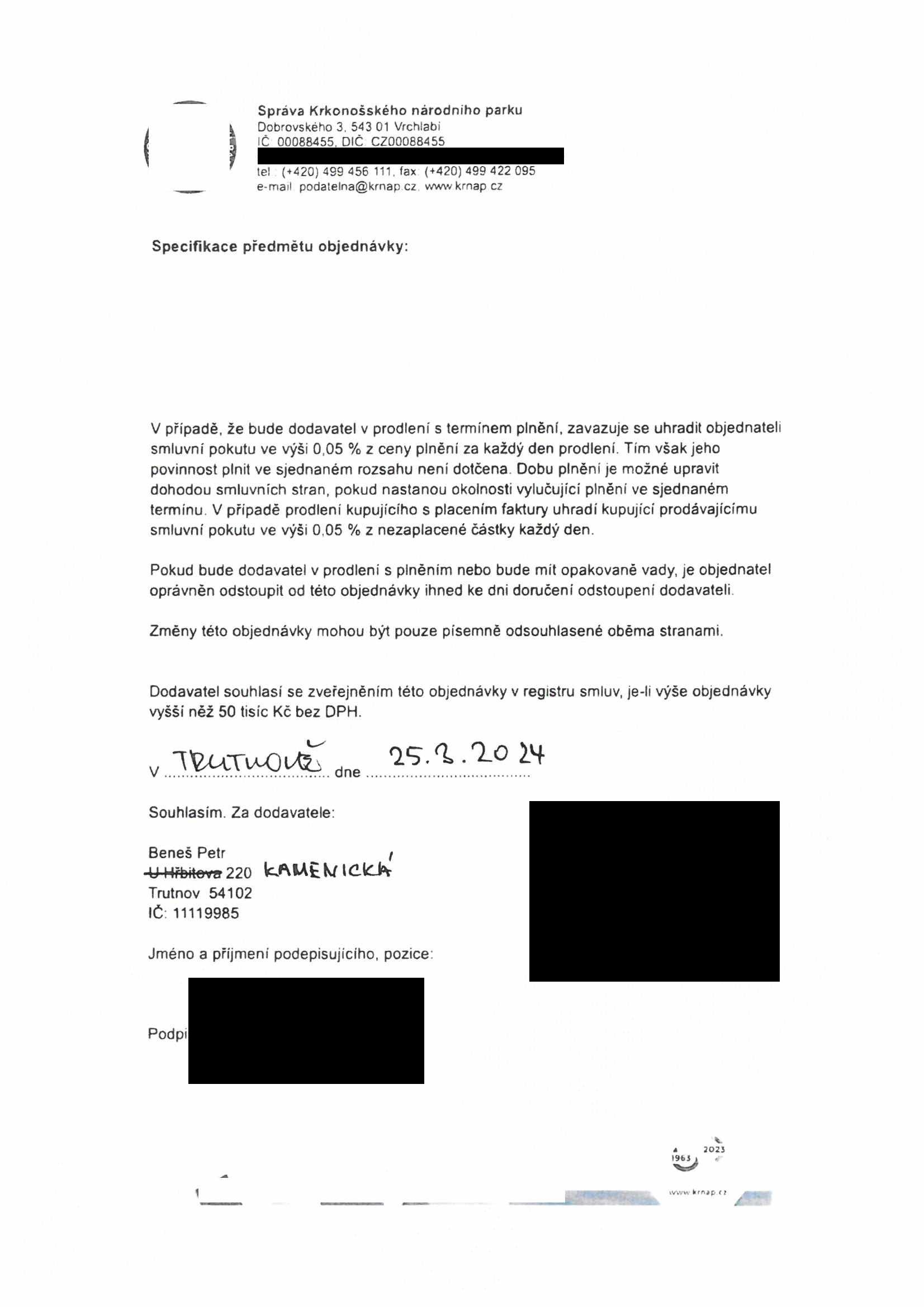 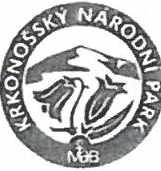 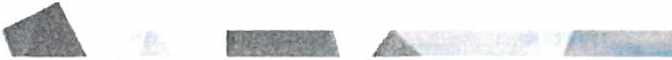 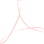 Digitálně podepsal Eva KúřilováDatum: 2024.03.25 12:09:57+01'00'